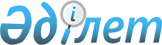 О внесении изменений в решение районного маслихата от 24 декабря 2014 года № 29/208 "О районном бюджете на 2015-2017 годы"Решение Бейнеуского районного маслихата Мангистауской области от 31 марта 2015 года № 31/222. Зарегистрировано Департаментом юстиции Мангистауской области 14 апреля 2015 года № 2674      Примечание РЦПИ.

      В тексте документа сохранена пунктуация и орфография оригинала.      В соответствии с Бюджетным кодексом Республики Казахстан от 4 декабря 2008 года, Законом Республики Казахстан от 23 января 2001 года «О местном государственном управлении и самоуправлении в Республике Казахстан» и решением Мангистауского областного маслихата от 17 марта 2015 года № 23/374 «О внесении изменений и дополнений в решение областного маслихата от 11 декабря 2014 года № 21/304 «Об областном бюджете на 2015-2017 годы» (зарегистрировано в Реестре государственной регистрации нормативных правовых актов за № 2649), Бейнеуский районный маслихат РЕШИЛ:



      1. Внести в решение районного маслихата от 24 декабря 2014 года  № 29/208 «О районном бюджете на 2015-2017 годы» (зарегистрировано в Реестре государственной регистрации нормативных правовых актов за № 2575, опубликовано в газете «Рауан» от 21 января 2015 года № 3-4) следующие изменения:



      пункт 1 изложить в следующей редакции:



      «1. Утвердить районный бюджет на 2015-2017 годы согласно приложениям 1 и 2 соответственно, в том числе на 2015 год в следующих объемах:



      1) доходы – 8729428,0 тысяч тенге, в том числе по:

      налоговым поступлениям – 2596737,0 тысяч тенге;

      неналоговым поступлениям – 10187,0 тысяч тенге;

      поступлениям от продажи основного капитала – 33004,0 тысяч тенге;

      поступлениям трансфертов – 6089500,0 тысяч тенге;



      2) затраты – 8842059,5 тысяч тенге;



      3) чистое бюджетное кредитование – 173536,0 тысяч теңге;

      бюджетные кредиты – 199191,0 тысяч тенге;

      погашение бюджетных кредитов – 25655,0 тысяч тенге; 



      4) сальдо по операциям с финансовыми активами – 0 тенге;

      приобретение финансовых активов – 0 тенге;

      поступления от продажи финансовых активов государства– 0 тенге;



      5) дефицит (профицит) бюджета – -286167,5 тысяч тенге;



      6) финансирование дефицита (использование профицита) бюджета– 286167,5 тысяч тенге.».



      пункт 2 изложить в новой редакции:



      «2. Принять к сведению, что из областного бюджета на 2015 год в районный бюджет выделена субвенция в сумме 1875407,0 тысяч тенге.».



      в пункте 3:



      подпункт 2 изложить в новой редакции:



      «2) индивидуальный подоходный налог с доходов, не облагаемых у источника выплаты – 100 процентов;».



      пункт 5 изложить в новой редакции:



      «5. Принять к сведению, что из вышестоящего бюджета были выделены следующие текущие целевые трансферты, целевые трансферты на развитие, бюджетные кредиты и средств из Национального фонда:»:



      на реализацию государственного образовательного заказа в дошкольных организациях образования – 256303,0 тысячи тенге;



      на повышение оплаты труда учителям, прошедшим повышение квалификации по трехуровневой системе – 60996,0 тысяч тенге;



      на увеличение заработной платы на 10 процентов гражданским служащим и внештатным работникам государственных учреждений – 247199,0 тысяч тенге;



      государственная адресная социальная помощь – 2000,0 тысяч тенге;

      на проведение мероприятий, посвященных семидесятилетию Победы в Великой Отечественной войне – 2171,0 тысяч тенге;



      государственные пособия на детей до 18 лет – 900,0 тысяч тенге;



      реализация Плана мероприятий по обеспечению прав и улучшению качества жизни инвалидов – 317,0 тысяч тенге;



      по бюджетной программе развития системы водоснабжения и водоотведения в сельских населенных пунктах, на строительство водоочистительного сооружения и внутрипоселкового водопровода (1, 2, 3 этап) в селе Бейнеу – 1911238,0 тысяч тенге;



      на бюджетные кредиты для реализации мер социальной поддержки специалистов – 199191,0 тысяч тенге;



      из областного бюджета по бюджетной программе общеобразовательное обучение на обеспечение горячим питанием учащихся 1 классов и на текущие расходы вновь вводимых средних школ Атамекен, Куйкен – 87413,0 тысяч тенге;



      из областного бюджета по бюджетной программе строительство и реконструкция объектов образования – 602091,0 тысяч тенге;



      из областного бюджета по бюджетной программе развитие коммунального хозяйства – 22848,0 тысяч тенге;



      из областного бюджета по бюджетной программе развитие инфраструктуры автомобильных дорог в городах районного значения, поселках, селах, сельских округах – 230309,0 тысяч тенге;



      из областного бюджета по бюджетной программе развитие транспортной инфраструктуры – 96585,0 тысяч тенге;



      из областного бюджета по бюджетной программе развития системы водоснабжения и водоотведения в сельских населенных пунктах – 658800,0 тысяч тенге; 



      cтроительства четырехквартивного мунипициального (коммунального) жилого дома в селе Бейнеу по программе проектирование, строительство и (или) приобретение жилья коммунального жилищного фонда – 10401,0 тысяч тенге; 



      передача функций государственных органов из вышестоящего уровня государственного управления в нижестоящий – 3289,0 тысяч тенге;



      из Национального фонда на реализацию государственного образовательного заказа в дошкольных организациях образования – 21233,0 тысячи тенге.».



      2. Государственному учреждению «Аппарат Бейнеуского районного маслихата» (М.Токназаров) обеспечить государственную регистрацию настоящего решения в органах юстиции, его официальное опубликование в средствах массовой информации и размещение в информационно-правовой системе «Әділет» республиканского государственного предприятия на праве хозяйственного ведения «Республиканский центр правовой информации Министерства юстиции Республики Казахстан».



      3. Приложение 1 к указанному решению изложить в новой редакции согласно приложению 1 к настоящему решению.



      4. Приложение 4 к указанному решению изложить в новой редакции согласно приложению 2 к настоящему решению.



      5. Контроль за исполнением настоящего решения возложить на заместителя акима района К.Абилшееву.



      6. Настоящее решение вводится в действие с 1 января 2015 года.

 

       Председатель сессии                     Ш.Азанов      Секретарь районного

      маслихата                               А.Улукбанов

 

       «СОГЛАСОВАНО»

      Исполняющий обязанности руководителя

      государственного учреждения «Бейнеуского

      районного отдела экономики и финансов»

      Б.Азирханов

      31 марта 2015 год

 

Приложение 1

к решению Бейнеуского районного маслихата

от 31 марта 2015 года № 31/222

 

  Бюджет района на 2015 год

Приложение 2

к решению Бейнеуского районного маслихата

от 31 марта 2015 года № 31/222

 

  Перечень бюджетных программ развития районного бюджета направленных на реализацию бюджетных инвестиционных проектов (программ) на 2015 год
					© 2012. РГП на ПХВ «Институт законодательства и правовой информации Республики Казахстан» Министерства юстиции Республики Казахстан
				Кат
Кл
Пдк
Спк
Наименование
Сумма, тыс.тенге
1
2
3
1.ДОХОДЫ8 729 428,01Налоговые поступления2 596 737,001Подоходный налог608 604,02Индивидуальный подоходный налог608 604,003Социальный налог633 352,01Социальный налог633 352,004Hалоги на собственность1 301 838,01Hалоги на имущество1 234 351,03Земельный налог10 412,04Hалог на транспортные средства56 628,05Единый земельный налог447,005Внутренние налоги на товары, работы и услуги40 553,02Акцизы5 262,03Поступления за использование природных и других ресурсов14 124,04Сборы за ведение предпринимательской и профессиональной деятельности 21 006,05Налог на игорный бизнес161,007Прочие налоги433,01Прочие налоги433,008Обязательные платежи, взимаемые за совершение юридически значимых действий и (или) выдачу документов уполномоченными на то государственными органами или должностными лицами11 957,01Государственная пошлина11 957,02Неналоговые поступления10 187,001Доходы от государственной собственности10 086,01Поступления части чистого дохода государственных предприятий111,05Доходы от аренды имущества, находящегося в государственной собственности9 951,07Вознаграждения по кредитам, выданным из государственного бюджета24,002Поступления от реализации товаров (работ, услуг) государственными учреждениями, финансируемыми из государственного бюджета1,01Поступления от реализации товаров (работ, услуг) государственными учреждениями, финансируемыми из государственного бюджета1,004Штрафы, пени, санкции, взыскания, налагаемые государственными учреждениями, финансируемыми из государственного бюджета, а также содержащимися и финансируемыми из бюджета (сметы расходов) Национального Банка Республики Казахстан100,01Штрафы, пени, санкции, взыскания, налагаемые государственными учреждениями, финансируемыми из государственного бюджета, а также содержащимися и финансируемыми из бюджета (сметы расходов) Национального Банка Республики Казахстан, за исключением поступлений от организаций нефтяного сектора100,03Поступления от продажи основного капитала33 004,001Продажа государственного имущества, закрепленного за государственными учреждениями3 021,01Продажа государственного имущества, закрепленного за государственными учреждениями3 021,003Продажа земли и нематериальных активов29 983,01Продажа земли29 983,04Поступления трансфертов 6 089 500,002Трансферты из вышестоящих органов государственного управления6 089 500,02Трансферты из областного бюджета6 089 500,0Фгр
Адм
Пр
Ппр
Наименование
Сумма, тыс. тенге
1
2
3
2. ЗАТРАТЫ8 842 059,501Государственные услуги общего характера318 700,0112Аппарат маслихата района (города областного значения)12 638,0001Услуги по обеспечению деятельности маслихата района (города областного значения)12 638,0122Аппарат акима района (города областного значения)137 991,0001Услуги по обеспечению деятельности акима района (города областного значения)137 991,0123Аппарат акима района в городе, города районного значения, поселка, села, сельского округа108 846,0001Услуги по обеспечению деятельности акима района в городе, города районного значения, поселка, села, сельского округа108 846,0Аппарат акима село Бейнеу25 191,0Аппарат акима Боранкульского сельского округа11 556,0Аппарат акима Самского сельского округа7 961,0Аппарат акима Ногайтинского сельского округа6 618,0Аппарат акима Турышского сельского округа7 682,0Аппарат акима Толепского сельского округа7 500,0Аппарат акима Акжигитского сельского округа10 727,0Аппарат акима Сынгырлауского сельского округа7 734,0Аппарат акима Есетского сельского округа8 262,0Аппарат акима Саргинского сельского округа7 949,0Аппарат акима село Тажен7 666,0459Отдел экономики и финансов района (города областного значения)868,0003Проведение оценки имущества в целях налогообложения868,0458Отдел жилищно-коммунального хозяйства, пассажирского транспорта и автомобильных дорог района (города областного значения)38 995,0001Услуги по реализации государственной политики на местном уровне в области жилищно-коммунального хозяйства, пассажирского транспорта и автомобильных дорог 8 995,0013Капитальные расходы государственного органа 30 000,0459Отдел экономики и финансов района (города областного значения)19 362,0001Услуги по реализации государственной политики в области формирования и развития экономической политики, государственного планирования, исполнения бюджета и управления коммунальной собственностью района (города областного значения)19 362,002Оборона6 914,0122Аппарат акима района (города областного значения)6 914,0005Мероприятия в рамках исполнения всеобщей воинской обязанности4 916,0006Предупреждение и ликвидация чрезвычайных ситуаций масштаба района (города областного значения)1 998,003Общественный порядок, безопасность, правовая, судебная, уголовно-исполнительная деятельность10 648,0458Отдел жилищно-коммунального хозяйства, пассажирского транспорта и автомобильных дорог района (города областного значения)3 400,0021Обеспечение безопасности дорожного движения в населенных пунктах3 400,0499Отдел регистрации актов гражданского состояния района (города областного значения)7 248,0001Услуги по реализации государственной политики на местном уровне в области регистрации актов гражданского состояния7 248,004Образование4 619 402,0464Отдел образования района (города областного значения)3 756 724,0009Обеспечение деятельности организаций дошкольного воспитания и обучения296 567,0040Реализация государственного образовательного заказа в дошкольных организациях образования277 536,0003Общеобразовательное обучение3 090 565,0006Дополнительное образование для детей92 056,0465Отдел физической культуры и спорта района (города областного значения)40 714,0017Дополнительное образование для детей и юношества по спорту40 714,0464Отдел образования района (города областного значения)105 337,0001Услуги по реализации государственной политики на местном уровне в области образования 15 453,0005Приобретение и доставка учебников, учебно-методических комплексов для государственных учреждений образования района (города областного значения)52 700,0007Проведение школьных олимпиад, внешкольных мероприятий и конкурсов районного (городского) масштаба12 792,0015Ежемесячная выплата денежных средств опекунам (попечителям) на содержание ребенка-сироты (детей-сирот), и ребенка (детей), оставшегося без попечения родителей11 908,0022Выплата единовременных денежных средств казахстанским гражданам, усыновившим (удочерившим) ребенка (детей)-сироту и ребенка (детей), оставшегося без попечения родителей2 230,0067Капитальные расходы подведомственных государственных учреждений и организаций10 254,0467Отдел строительства района (города областного значения)716 627,0037Строительство и реконструкция объектов образования716 627,006Социальная помощь и социальное обеспечение377 880,4451Отдел занятости и социальных программ района (города областного значения)377 427,4002Программа занятости53 533,0004Оказание социальной помощи на приобретение топлива специалистам здравоохранения, образования, социального обеспечения, культуры, спорта и ветеринариипроживающим в сельской местности в соответствии с законодательством Республики Казахстан37 474,0005Государственная адресная социальная помощь35 546,0006Оказание жилищной помощи5 000,0007Социальная помощь отдельным категориям нуждающихся граждан по решениям местных представительных органов185 927,0010Материальное обеспечение детей-инвалидов, воспитывающихся и обучающихся на дому3 805,0014Оказание социальной помощи нуждающимся гражданам на дому12 201,4016Государственные пособия на детей до 18 лет10 068,0017Обеспечение нуждающихся инвалидов обязательными гигиеническими средствами и предоставление услуг специалистами жестового языка, индивидуальными помощниками в соответствии с индивидуальной программой реабилитации инвалида4 336,0052Проведение мероприятий, посвященных семидесятилетию Победы в Великой Отечественной войне2 171,0001Услуги по реализации государственной политики на местном уровне в области обеспечения занятости и реализации социальных программ для населения22 863,0011Оплата услуг по зачислению, выплате и доставке пособий и других социальных выплат2 681,0025Внедрение обусловленной денежной помощи по проекту Өрлеу1 822,0458Отдел жилищно-коммунального хозяйства, пассажирского транспорта и автомобильных дорог района (города областного значения)453,0050Реализация Плана мероприятий по обеспечению прав и улучшению качества жизни инвалидов453,007Жилищно-коммунальное хозяйство2 784 830,0123Аппарат акима района в городе, города районного значения, поселка, села, сельского округа9 498,0027Ремонт и благоустройство объектов в рамках развития городов и сельских населенных пунктов по Дорожной карте занятости 20209 498,0464Отдел образования района (города областного значения)2 052,0026Ремонт объектов в рамках развития городов и сельских населенных пунктов по Дорожной карте занятости 20202 052,0467Отдел строительства района (города областного значения)2 641 575,0003Проектирование, строительство и (или) приобретение жилья коммунального жилищного фонда 21 399,0004Проектирование, развитие, обустройство и (или) приобретение инженерно-коммуникационной инфраструктуры 27 290,0005Развитие коммунального хозяйства22 848,0058Развитие системы водоснабжения и водоотведения в сельских населенных пунктах2 570 038,0123Аппарат акима района в городе, города районного значения, поселка, села, сельского округа131 705,0008Освещение улиц населенных пунктов46 261,0Аппарат акима село Бейнеу45 061,0Аппарат акима Боранкульского сельского округа950,0Аппарат акима Есетского сельского округа250,0009Обеспечение санитарии населенных пунктов47 187,0Аппарат акима село Бейнеу41 287,0Аппарат акима Боранкульского сельского округа3 500,0Аппарат акима Акжигитского сельского округа2 400,0011Благоустройство и озеленение населенных пунктов38 257,0Аппарат акима село Бейнеу38 257,008Культура, спорт, туризм и информационное пространство190 058,0478Отдел внутренней политики, культуры и развития языков района (города областного значения)103 385,0009Поддержка культурно-досуговой работы103 385,0465Отдел физической культуры и спорта района (города областного значения)17 465,0001Услуги по реализации государственной политики на местном уровне в сфере физической культуры и спорта9 465,0006Проведение спортивных соревнований на районном (города областного значения) уровне2 000,0007Подготовка и участие членов сборных команд района (города областного значения) по различным видам спорта на областных спортивных соревнованиях6 000,0478Отдел внутренней политики, культуры и развития языков района (города областного значения)69 208,0007Функционирование районных (городских) библиотек44 983,0001Услуги по реализации государственной политики на местном уровне в области информации, укрепления государственности и формирования социального оптимизма граждан, развития языков и культуры10 038,0004Реализация мероприятий в сфере молодежной политики14 187,010Сельское, водное, лесное, рыбное хозяйство, особо охраняемые природные территории, охрана окружающей среды и животного мира, земельные отношения85 015,0459Отдел экономики и финансов района (города областного значения)24 359,0099Реализация мер по оказанию социальной поддержки специалистов24 359,0474Отдел сельского хозяйства и ветеринарии района (города областного значения)19 023,0001Услуги по реализации государственной политики на местном уровне в сфере сельского хозяйства и ветеринарии 13 001,0006Организация санитарного убоя больных животных2 473,0007Организация отлова и уничтожения бродячих собак и кошек2 450,0012Проведение мероприятий по идентификации сельскохозяйственных животных 1 100,0463Отдел земельных отношений района (города областного значения)9 532,0001Услуги по реализации государственной политики в области регулирования земельных отношений на территории района (города областного значения)8 842,0006Землеустройство, проводимое при установлении границ районов, городов областного значения, районного значения, сельских округов, поселков, сел690,0474Отдел сельского хозяйства и ветеринарии района (города областного значения)32 100,0013Проведение противоэпизоотических мероприятий32 100,011Промышленность, архитектурная, градостроительная и строительная деятельность20 001,0466Отдел архитектуры, градостроительства и строительства района (города областного значения)3 385,6001Услуги по реализации государственной политики в области строительства, улучшения архитектурного облика городов, районов и населенных пунктов области и обеспечению рационального и эффективного градостроительного освоения территории района (города областного значения)3 385,6467Отдел строительства района (города областного значения)8 478,4001Услуги по реализации государственной политики на местном уровне в области строительства8 478,4468Отдел архитектуры и градостроительства района (города областного значения)8 137,0001Услуги по реализации государственной политики в области архитектуры и градостроительства на местном уровне 8 137,012Транспорт и коммуникации358 577,0123Аппарат акима района в городе, города районного значения, поселка, села, сельского округа238 217,0012Развитие инфраструктуры автомобильных дорог в городах районного значения, поселках, селах, сельских округах230 309,0013Обеспечение функционирования автомобильных дорог в городах районного значения, поселках, селах, сельских округах5 758,0045Капитальный и средний ремонт автомобильных дорог улиц населенных пунктов2 150,0458Отдел жилищно-коммунального хозяйства, пассажирского транспорта и автомобильных дорог района (города областного значения)120 360,0022Развитие транспортной инфраструктуры96 585,0023Обеспечение функционирования автомобильных дорог23 775,013Прочие69 768,0469Отдел предпринимательства района (города областного значения)17 880,0001Услуги по реализации государственной политики на местном уровне в области развития предпринимательства и промышленности 9 664,0003Поддержка предпринимательской деятельности8 216,0123Аппарат акима района в городе, города районного значения, поселка, села, сельского округа46 888,0040Реализация мер по содействию экономическому развитию регионов в рамках Программы «Развитие регионов»46 888,0459Отдел экономики и финансов района (города областного значения)5 000,0012Резерв местного исполнительного органа района (города областного значения) 5 000,014Обслуживание долга24,0459Отдел экономики и финансов района (города областного значения)24,0021Обслуживание долга местных исполнительных органов по выплате вознаграждений и иных платежей по займам из областного бюджета24,015Трансферты242,1459Отдел экономики и финансов района (города областного значения)242,1006Возврат неиспользованных (недоиспользованных) целевых трансфертов242,13.ЧИСТОЕ БЮДЖЕТНОЕ КРЕДИТОВАНИЕ173 536,0Бюджетные кредиты199 191,010Сельское, водное, лесное, рыбное хозяйство, особо охраняемые природные территории, охрана окружающей среды и животного мира, земельные отношения199 191,0459Отдел экономики и финансов района (города областного значения)199 191,0018Бюджетные кредиты для реализации мер социальной поддержки специалистов199 191,0Погашение бюджетных кредитов25 655,05Погашение бюджетных кредитов25 655,001Погашение бюджетных кредитов25 655,01Погашение бюджетных кредитов, выданных из государственного бюджета25 655,04. САЛЬДО ПО ОПЕРАЦИЯМ С ФИНАНСОВЫМИ АКТИВАМИ0,0Приобретение финансовых активов0,0Поступления от продажи финансовых активов государства0,05. ДЕФИЦИТ (ПРОФИЦИТ) БЮДЖЕТА-286 167,56. ФИНАНСИРОВАНИЕ ДЕФИЦИТА (ИСПОЛЬЗОВАНИЕ ПРОФИЦИТА) БЮДЖЕТА286 167,5Поступление займов199 191,07Поступления займов199 191,001Внутренние государственные займы199 191,02Договоры займа199 191,0Погашение займов25 655,016Погашение займов25 655,0459Отдел экономики и финансов района (города областного значения)25 655,0005Погашение долга местного исполнительного органа перед вышестоящим бюджетом25 655,0Используемые остатки бюджетных средств112 631,58Используемые остатки бюджетных средств112 631,501Остатки бюджетных средств112 631,51Свободные остатки бюджетных средств112 631,5ФГАдмПр.Наименование04Образование467Отдел строительства района (города областного значения)037Строительство и реконструкция объектов образования07Жилищно-коммунальное хозяйство467Отдел строительства района (города областного значения)003Проектирование, строительство и (или) приобретение жилья коммунального жилищного фонда 004Проектирование, развитие, обустройство и (или) приобретение инженерно-коммуникационной инфраструктуры 005Развитие коммунального хозяйства058Развитие системы водоснабжения и водоотведения в сельских населенных пунктах12Транспорт и коммуникации123Аппарат акима района в городе, города районного значения, поселка, села, сельского округа012Развитие инфраструктуры автомобильных дорог в городах районного значения, поселках, селах, сельских округах458Отдел жилищно-коммунального хозяйства, пассажирского транспорта и автомобильных дорог района (города областного значения)022Развитие транспортной инфраструктуры